Publicado en Cartagena el 11/07/2016 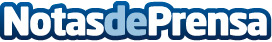 Rutas tematizadas para celebrar el octavo aniversario del Museo del Teatro Romano de CartagenaLa ciudad de Cartagena está de celebración. Y es que su emblemático Museo del Teatro Romano de Cartagena, que ha recibido ya a más de 100.000 en lo que va de año, celebra sus ocho años de vida con rutas y visitas temáticas hasta finales de veranoDatos de contacto:Nota de prensa publicada en: https://www.notasdeprensa.es/rutas-tematizadas-para-celebrar-el-octavo Categorias: Artes Visuales Historia Murcia Entretenimiento http://www.notasdeprensa.es